Building a topic test using ExamBuilderFor OCR GCSE (9-1) Mathematics we have created topic tests using ExamBuilder.These tests reflect the overall assessment requirements of the qualification and each test focuses on content from an individual topic area of the specification. They are 50 marks with a suggested duration of 45 minutes.Teachers can create their own topic tests using ExamBuilder by using the following guidance.Design your own topic testThe GCSE (9-1) Mathematics questions in ExamBuilder are tagged with the topic area and Assessment Objective(s) they assess, their level of demand and whether they are calculator or non-calculator. To mimic the requirements of a full question paper we suggest using the mark tallies in the table below for Assessment Objectives, level of demand and calculator/non-calculator proportions.In addition, the demand of the questions should increase as a student works through the paper. We also advise putting the calculator questions together in a section before non-calculator questions.Remember that you can use any of the series that are available on ExamBuilder, including the Practice and Sample papers.Topics:OCR 1 - Number Operations and IntegersOCR 2 - Fractions, Decimals and PercentagesOCR 3 - Indices and SurdsOCR 4 - Approximation and EstimationOCR 5 - Ratio, Proportion and Rates of ChangeOCR 6 - AlgebraOCR 7 - Graphs of Equations and FunctionsOCR 8 - Basic GeometryOCR 9 - Congruence and SimilarityOCR 10 - MensurationOCR 11 - ProbabilityOCR 12 - Statistics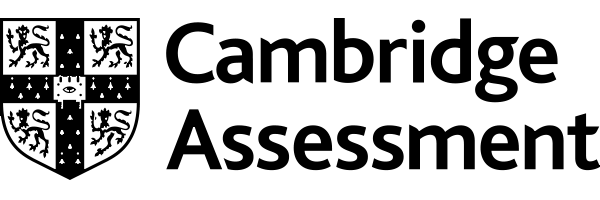 FoundationHigherAssessment ObjectivesAssessment ObjectivesAssessment ObjectivesAO12520AO212-1315AO312-1315Level of demandLevel of demandLevel of demandLow demand25n/aMedium demand2525High demandn/a25Calculator/Non-calculatorCalculator/Non-calculatorCalculator/Non-calculatorCalculator30-3530-35Non-calculator15-2015-20